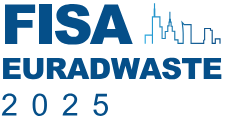 SPECYFIKACJA WARUNKÓW ZAMÓWIENIApn. Organizacja   kompleksowej   obsługi   hotelarsko – gastronomiczno - konferencyjnej konferencji FISA EURADWASTE 2025nr postępowania EZP.270.29.2024Zatwierdził:Otwock, 28.06.2024 r.Specyfikacja Warunków Zamówienia zwana jest dalej „SWZ” lub „Specyfikacją” zawiera: Tom I:	INSTRUKCJA DLA WYKONAWCÓW WRAZ Z FORMULARZAMIRozdział 1	Instrukcja dla Wykonawców (IDW):Rozdział 2	Formularze dotyczące Oferty:Formularz 2.1.    OfertaFormularz 2.2     Formularz cenowy Rozdział 3	Formularze dotyczące wykazania braku podstaw do wykluczenia Wykonawcy z postępowania /spełniania przez Wykonawcę warunków udziału w postępowaniu:Formularz 3.1.         Wzór oświadczenia Wykonawcy o niepodleganiu wykluczeniu i spełnianiu warunków udziału w postępowaniu; Formularz 3.2         Propozycja treści oświadczenia Wykonawców wspólnie ubiegających się o udzielenie zamówienia w zakresie, o którym mowa w art. 117 ust. 4 ustawy Pzp;Formularz 3.3	Wykaz usług;Formularz 3.4	Propozycja treści zobowiązania podmiotu do oddania do dyspozycji Wykonawcy niezbędnych zasobów na potrzeby wykonania zamówienia.Tom II		PROJEKTOWANE POSTANOWIENIA UMOWY (odrębny załącznik)Tom III:                OPIS PRZEDMIOTU ZAMÓWIENIA (odrębny załącznik)Tom IV:	 Umowa powierzenia (odrębny załącznik)Tom I INSTRUKCJA DLA WYKONAWCÓWRozdział 1Instrukcja dla Wykonawców (IDW)1.	ZAMAWIAJĄCYNarodowe Centrum Badań Jądrowychul. Andrzeja Sołtana 7, 05-400 Otwocktel. + 48 22 273 13 20; e-mail: zp@ncbj.gov.pl NIP: 532-010-01-25, REGON 001024043Płatnik dla przedmiotowego zamówienia: Narodowe Centrum Badań Jądrowych2. 	STRONA INTERNETOWA PROWADZONEGO POSTĘPOWANIA2.1.	Postępowanie o udzielenie zamówienia prowadzone będzie przy użyciu Platformy zakupowej: platformazakupowa.pl pod adresem https://platformazakupowa.pl/pn/ncbj (dalej: Platforma). Ilekroć w Specyfikacji Warunków Zamówienia lub w przepisach o zamówieniach publicznych mowa jest o stronie internetowej prowadzonego postępowania należy przez to rozumieć także Platformę.2.2.	Zmiany i wyjaśnienia treści SWZ oraz inne dokumenty zamówienia bezpośrednio związane z postępowaniem o udzielenie zamówienia dostępne będą na stronie: https://platformazakupowa.pl/pn/ncbj 3. 	OZNACZENIE POSTĘPOWANIAPostępowanie, którego dotyczy niniejszy dokument oznaczone jest znakiem (numerem referencyjnym): EZP.270.29.2024Wykonawcy powinni we wszelkich kontaktach z Zamawiającym powoływać się 
na wyżej podane oznaczenie.4. 	TRYB UDZIELENIA ZAMÓWIENIA4.1.	Postępowanie o udzielenie zamówienia na usługi społeczne i inne szczególne usługi
o wartości mniejszej niż progi unijne, tj. wyrażonej w złotych równowartości kwoty 750 000 euro prowadzone w trybie podstawowym bez negocjacji przewidzianym w art. 275 pkt 1) ustawy Prawo zamówień publicznych zwanej dalej „ustawą Pzp”. 4.2.	Zamawiający wybierze najkorzystniejszą ofertę bez przeprowadzenia negocjacji.5. 	ŹRÓDŁA FINANSOWANIAZamówienie będzie finansowane ze środków projektu FisEurad25.Zamawiający przewiduje możliwość unieważnienia postępowania o udzielenie zamówienia na podstawie art. 310 ustawy Pzp jeżeli środki publiczne, które Zamawiający zamierzał przeznaczyć na sfinansowanie całości lub części zamówienia, nie zostaną mu przyznane.6. 	PRZEDMIOT ZAMÓWIENIA6.1.	Przedmiotem zamówienia jest: Organizacja   kompleksowej   obsługi   hotelarsko – gastronomiczno - konferencyjnej konferencji FISA EURADWASTE 2025.Zakres przedmiotu zamówienia składa się z przedmiotu zamówienia podstawowego oraz z zamówienia objętego prawem opcji (zgodnie z opisem przedmiotu zamówienia). Zamawiający zastrzega sobie prawo do skorzystania z prawa opcji. Zamawiający uzależnia skorzystanie z prawa opcji od wartości złożonej oferty i posiadania przez Zamawiającego wystarczających środków finansowych na ten cel. Warunkiem uruchomienia prawa opcji jest oświadczenie woli Zamawiającego wykonania zamówienia w ramach prawa opcji i złożenie odrębnego zamówienia poza stanowiącym zamówienie podstawowe.Zamawiający poinformuje Wykonawcę o możliwości skorzystania z prawa opcji na miesiąc przed terminem rozpoczęcia konferencji. Zamawiający zastrzega sobie prawo skorzystania z zamówienia prawo opcji w niepełnym zakresie. W przypadku nie skorzystania przez Zamawiającego z prawa opcji Wykonawcy nie przysługują żadne roszczenia z tego tytułu.Usługa organizacji konferencji jest niepodzielna ze względów logistycznych, rozdzielenie przedmiotu zamówienia na części powodowałoby nadmierne trudności techniczne związane z koordynacją usługi i zwiększyłoby koszty wykonania zamówienia; potrzeba skoordynowania działań różnych wykonawców realizujących poszczególne części zamówienia mogłaby poważnie zagrozić właściwemu wykonaniu zamówienia.(Wspólny Słownik Zamówień): Główny przedmiot: 55120000-7 usługi hotelarskie w zakresie spotkań i konferencji Realizacja zamówienia podlega prawu polskiemu, w tym w szczególności ustawie Kodeks cywilny  i ustawie Prawo zamówień publicznych.6.2.	Szczegółowo przedmiot zamówienia opisany został w Tomie III SWZ. 6.3.  	Wymagania zatrudnienia przez Wykonawcę lub podwykonawcę na podstawie umowy o pracę osób wykonujących wskazane przez Zamawiającego czynności w zakresie realizacji zamówienia zostały określone w Tomie II SWZ – Projektowane postanowienia umowy.	Powyższe wymagania określają w szczególności:rodzaj czynności związanych z realizacją zamówienia, których dotyczą wymagania zatrudnienia na podstawie stosunku pracy przez wykonawcę lub podwykonawcę osób wykonujących czynności w trakcie realizacji zamówienia;sposób weryfikacji zatrudnienia tych osób;uprawnienia zamawiającego w zakresie kontroli spełniania przez wykonawcę wymagań związanych z zatrudnianiem tych osób oraz sankcji z tytułu niespełnienia tych wymagań.6.4.	Zamawiający nie przewiduje:odbycia przez Wykonawcę wizji lokalnej lubsprawdzenia przez Wykonawcę dokumentów niezbędnych do realizacji zamówienia dostępnych na miejscu u Zamawiającego. 6.5.	Zamawiający nie zastrzega obowiązku osobistego wykonania przez Wykonawcę kluczowych zadań. 6.6.	Zamawiający nie przewiduje możliwości udzielenia dotychczasowemu wykonawcy zamówień, o których mowa w art. 214 ust. 1 pkt 7 ustawy Pzp, polegających na powtórzeniu podobnych usług, zgodnych z przedmiotem zamówienia podstawowego.7. 	TERMIN WYKONANIA ZAMÓWIENIATermin konferencji 12-15 maja 2025 roku. Szczegółowe terminy zostały wskazane w opisie przedmiotu zamówienia stanowiącym TOM III. Ze względu na specyfikę przedmiotu zamówienia, Zamawiający określając datę realizacji zamówienia uwzględnił harmonogram międzynarodowych konferencji  - wskazana data będzie najodpowiedniejszym terminem dla zaproszonych gości oraz organizatora.8. 	WARUNKI UDZIAŁU W POSTĘPOWANIU 8.1.	O udzielenie zamówienia mogą ubiegać się Wykonawcy, którzy nie podlegają wykluczeniu.8.2.	O udzielenie zamówienia mogą ubiegać się Wykonawcy, którzy spełniają warunki dotyczące:1) 	zdolności do występowania w obrocie gospodarczymNie dotyczy 2)	uprawnień do prowadzenia określonej działalności gospodarczej lub zawodowej, o ile wynika to z odrębnych przepisów:Nie dotyczy3)	sytuacji ekonomicznej lub finansowej:Nie dotyczy4)	zdolności technicznej lub zawodowej:a)	dotyczącej Wykonawcy:	warunek zostanie spełniony, jeżeli Wykonawca wykaże, że w okresie ostatnich trzech lat przed upływem terminu składania ofert, a jeżeli okres prowadzenia działalności jest krótszy to w tym okresie należycie wykonał co najmniej 2 usługi polegające na organizacji i obsłudze (w tym wynajęcie sal konferencyjnych i obsługa cateringowa) konferencji międzynarodowej dla minimum 500 osób b) 	dotyczącej osób:	Nie dotyczy9. 	PRZESŁANKI WYKLUCZENIA WYKONAWCÓW9.1.	Z postępowania o udzielenie zamówienia wyklucza się Wykonawcę, w stosunku do którego zachodzi którakolwiek z okoliczności, o których mowa w art. 108 ust. 1 ustawy Pzp oraz w art. 7 ust. 1 ustawy o szczególnych rozwiązaniach w zakresie przeciwdziałania wspieraniu agresji na Ukrainę oraz służących ochronie bezpieczeństwa narodowego9.2.	Wykluczenie Wykonawcy następuje na odpowiedni okres wskazany w art. 111 ustawy Pzp oraz w art. 7 ust. 2 ustawy z dnia 13 kwietnia 2022r. o szczególnych rozwiązaniach w zakresie przeciwdziałania wspieraniu agresji na Ukrainę oraz służących ochronie bezpieczeństwa narodowego4.9.3.	Wykonawca nie podlega wykluczeniu w okolicznościach określonych w art. 108 ust. 1 pkt 1, 2 i 5 Pzp, jeżeli udowodni zamawiającemu, że spełnił łącznie następujące przesłanki:naprawił lub zobowiązał się do naprawiania szkody wyrządzonej przestępstwem, wykroczeniem lub swoim nieprawidłowym postępowaniem, w tym poprzez zadośćuczynienie pieniężne;wyczerpująco wyjaśnił fakty i okoliczności związane z przestępstwem, wykroczeniem lub swoim nieprawidłowym postępowaniem oraz spowodowanymi przez nie szkodami, aktywnie współpracując odpowiednio z właściwymi organami, w tym organami ścigania lub Zamawiającym;podjął konkretne środki techniczne, organizacyjne i kadrowe, odpowiednie dla zapobiegania dalszym przestępstwom, wykroczeniom lub nieprawidłowemu postępowaniu, w szczególności:zerwał wszelkie powiązania z osobami lub podmiotami odpowiedzialnymi za nieprawidłowe postępowanie Wykonawcy,zreorganizował personel,wdrożył system sprawozdawczości i kontroli,utworzył struktury audytu wewnętrznego do monitorowania przestrzegania przepisów, wewnętrznych regulacji lub standardów,wprowadził wewnętrzne regulacje dotyczące odpowiedzialności i odszkodowań za nieprzestrzeganie przepisów, wewnętrznych regulacji lub standardów.9.4.	Zamawiający ocenia, czy podjęte przez Wykonawcę czynności, o których mowa w pkt. 9.3. IDW, są wystarczające do wykazania jego rzetelności, uwzględniając wagę i szczególne okoliczności czynu Wykonawcy. Jeżeli podjęte przez Wykonawcę czynności, o których mowa w pkt. 9.3. IDW, nie są wystarczające do wykazania jego rzetelności, Zamawiający wyklucza Wykonawcę.9.5.	Zamawiający może wykluczyć Wykonawcę na każdym etapie postępowania o udzielenie zamówienia.10. 	PODMIOTOWE ŚRODKI DOWODOWE10.1.	Zamawiający będzie żądał podmiotowych środków dowodowych na potwierdzenie spełniania warunków udziału w postępowaniu. Zamawiający nie będzie żądał podmiotowych środków dowodowych na  potwierdzenie braku podstaw wykluczenia.10.2.	Oświadczenie, o którym mowa w art. 125 ust. 1 ustawy Pzp nie jest podmiotowym środkiem dowodowym i stanowi dowód potwierdzający brak podstaw wykluczenia i spełnianie warunków udziału w postępowaniu na dzień składania ofert tymczasowo zastępujący wymagane przez Zamawiającego podmiotowe środki dowodowe.10.3.	Oświadczenie, o którym mowa w pkt 10.2. IDW Wykonawca zobowiązany jest  złożyć, zgodnie ze wzorem, który stanowi Formularz 3.1 na zasadach określonych w pkt. 14 IDW. 10.4.  	Zamawiający wezwie Wykonawcę, którego oferta została najwyżej oceniona, do złożenia w wyznaczonym terminie, nie krótszym niż 5 dni od dnia wezwania, podmiotowych środków dowodowych aktualnych na dzień ich złożenia.10.5.	Jeżeli jest to niezbędne do zapewnienia odpowiedniego przebiegu postępowania o udzielenie zamówienia, Zamawiający może na każdym etapie postępowania, w tym na etapie składania ofert podlegających negocjacjom lub niezwłocznie po ich złożeniu, wezwać Wykonawców do złożenia wszystkich lub niektórych podmiotowych środków dowodowych, aktualnych na dzień ich złożenia.10.6.	Jeżeli zachodzą uzasadnione podstawy do uznania, że złożone uprzednio podmiotowe środki dowodowe nie są już aktualne, zamawiający może w każdym czasie wezwać wykonawcę lub wykonawców do złożenia wszystkich lub niektórych podmiotowych środków dowodowych, aktualnych na dzień ich złożenia.10.7.	 W celu potwierdzenia spełniania przez Wykonawcę warunków udziału w postępowaniu Wykonawca składa:Wykaz usług wykonanych, a w przypadku świadczeń powtarzających się lub ciągłych również wykonywanych, w okresie ostatnich 3 lat, a jeżeli okres prowadzenia działalności jest krótszy – w tym okresie, wraz z podaniem ich wartości, przedmiotu, dat wykonania i podmiotów, na rzecz których dostawy lub usługi zostały wykonane lub są wykonywane, oraz załączeniem dowodów określających, czy te dostawy lub usługi zostały wykonane lub są wykonywane należycie, przy czym dowodami, o których mowa, są referencje bądź inne dokumenty sporządzone przez podmiot, na rzecz którego dostawy lub usługi zostały wykonane, a w przypadku świadczeń powtarzających się lub ciągłych są wykonywane, a jeżeli wykonawca z przyczyn niezależnych od niego nie jest w stanie uzyskać tych dokumentów – oświadczenie wykonawcy; w przypadku świadczeń powtarzających się lub ciągłych nadal wykonywanych referencje bądź inne dokumenty potwierdzające ich należyte wykonywanie powinny być wystawione w okresie ostatnich 3 miesięcy od dnia w którym upływa termin składania ofert – wzór wykazu stanowi Formularz 3.2 – Wykaz usług.10.8.	Jeżeli złożone przez Wykonawcę oświadczenie, o którym mowa w pkt. 10.2. IDW lub podmiotowe środki dowodowe budzą wątpliwości Zamawiającego, może on zwrócić się bezpośrednio do podmiotu, który jest w posiadaniu informacji lub dokumentów istotnych w tym zakresie dla oceny spełniania przez Wykonawcę warunków udziału w postępowaniu lub braku podstaw wykluczenia, o przedstawienie takich informacji lub dokumentów. Zamawiający nie wzywa do złożenia podmiotowych środków dowodowych, jeżeli  może je uzyskać za pomocą bezpłatnych i ogólnodostępnych baz danych, w szczególności rejestrów publicznych w rozumieniu ustawy z dnia 17 lutego 2005 r. o informatyzacji działalności podmiotów realizujących zadania publiczne, o ile Wykonawca wskazał w oświadczeniu, o którym mowa w pkt 10.2. IDW, dane umożliwiające dostęp do tych środków. W przypadku wskazania przez Wykonawcę dostępności podmiotowych środków dowodowych pod określonymi adresami internetowymi ogólnodostępnych i bezpłatnych baz danych, Zamawiający może żądać od wykonawcy przedstawienia tłumaczenia na język polski lub język angielski pobranych samodzielnie przez Zamawiającego podmiotowych środków dowodowych.Wykonawca nie jest zobowiązany do złożenia podmiotowych środków dowodowych, które Zamawiający posiada, jeżeli Wykonawca wskaże te środki (poprzez podanie numeru referencyjnego postępowania lub nazwy postępowania) oraz potwierdzi ich prawidłowość i aktualność.11. 	UDOSTĘPNIENIE ZASOBÓW11.1. 	Wykonawca może w celu potwierdzenia spełniania warunków udziału w postępowaniu, w stosownych sytuacjach oraz w odniesieniu do konkretnego zamówienia, lub jego części, polegać na zdolnościach technicznych lub zawodowych lub sytuacji finansowej lub ekonomicznej podmiotów udostępniających zasoby, niezależnie od charakteru prawnego łączących go z nim stosunków prawnych. 11.2. 	W odniesieniu do warunków dotyczących wykształcenia, kwalifikacji zawodowych lub doświadczenia, Wykonawcy mogą polegać na zdolnościach podmiotów udostępniających zasoby, jeśli podmioty te wykonają roboty budowlane lub usługi, do realizacji których te zdolności są wymagane. 11.3. 	Wykonawca, który polega na zdolnościach lub sytuacji podmiotów udostępniających zasoby, składa wraz z ofertą zobowiązanie podmiotu udostępniającego zasoby do oddania mu do dyspozycji niezbędnych zasobów na potrzeby realizacji danego zamówienia lub inny podmiotowy środek dowodowy potwierdzający, że Wykonawca realizując zamówienie, będzie dysponował niezbędnymi zasobami tych podmiotów. 11.4. 	Zobowiązanie podmiotu udostępniającego zasoby, o którym mowa w pkt 11.3 IDW, potwierdza, że stosunek łączący Wykonawcę z podmiotami udostępniającymi zasoby gwarantuje rzeczywisty dostęp do tych zasobów oraz określa w szczególności: zakres dostępnych Wykonawcy zasobów podmiotu udostępniającego zasoby;sposób i okres udostępnienia Wykonawcy i wykorzystania przez niego zasobów podmiotu udostępniającego te zasoby przy wykonywaniu zamówienia;czy i w jakim zakresie podmiot udostępniający zasoby, na zdolnościach którego Wykonawca polega w odniesieniu do warunków udziału w postępowaniu dotyczących wykształcenia, kwalifikacji zawodowych lub doświadczenia, zrealizuje roboty budowlane lub usługi, których wskazane zdolności dotyczą.11.5. 	Zamawiający oceni, czy udostępniane Wykonawcy przez podmioty udostepniające zasoby zdolności techniczne lub zawodowe lub ich sytuacja finansowa lub ekonomiczna, pozwalają na wykazanie przez Wykonawcę spełniania warunków udziału w postępowaniu, a także bada, czy nie zachodzą wobec tego podmiotu podstawy wykluczenia, które zostały przewidziany względem wykonawcy. 11.6. 	Podmiot, który zobowiązał się do udostępnienia zasobów, odpowiada solidarnie z Wykonawcą, który polega na jego sytuacji finansowej lub ekonomicznej, za szkodę poniesioną przez Zamawiającego powstałą w skutek nieudostępnienia tych zasobów, chyba że za nieudostępnienie zasobów podmiot ten nie ponosi winy.11.7.	Jeżeli zdolności techniczne lub zawodowe lub sytuacja ekonomiczna lub finansowa, podmiotu udostępniającego zasoby nie potwierdzają spełnienia przez Wykonawcę warunków udziału w postępowaniu lub zachodzą wobec tego podmiotu podstawy wykluczenia, Zamawiający zażąda, aby Wykonawca w terminie określonym przez Zamawiającego:a)	zastąpił ten podmiot innym podmiotem lub podmiotami albob)	 wykazał, że samodzielnie spełnia warunki udziału w postępowaniu.11.8.	Wykonawca nie może, po upływie terminu składania ofert, powoływać się na zdolności lub sytuację podmiotów udostępniających zasoby, jeżeli na etapie składnia ofert nie polegał on w danym zakresie na zdolnościach lub sytuacji podmiotów udostępniających zasoby. 11.9.	Wykonawca, w przypadku polegania na zdolnościach lub sytuacji podmiotów udostępniających zasoby, przedstawia oświadczenie, o którym mowa w pkt.10.2. IDW podmiotu udostępniającego zasoby, potwierdzające brak podstaw wykluczenia tego podmiotu oraz spełnianie warunków udziału w postępowaniu w zakresie, w jakim wykonawca powołuje się na jego zasoby.   Oświadczenia podmiotów udostępniających zasoby powinny  być złożone w formie elektronicznej, lub w postaci elektronicznej opatrzonej podpisem zaufanym lub podpisem osobistym  w zakresie w jakim potwierdzają okoliczności, o których mowa w treści art. 273 ust. 1 ustawy Pzp. Należy je przesłać zgodnie z zasadami określonymi w pkt. 14 IDW.Wykonawca, który powołuje się na zasoby innych podmiotów, w celu wykazania braku istnienia wobec nich podstaw wykluczenia oraz spełniania, w zakresie, w jakim powołuje się na ich zasoby, warunki udziału w postępowaniu zamieszcza informacje o tych podmiotach w oświadczeniu, o którym mowa w pkt. 10.2. IDW.12. 	PODWYKONAWSTWO 12.1. 	Wykonawca może powierzyć wykonanie części zamówienia podwykonawcy.Zamawiający żąda wskazania przez Wykonawcę części zamówienia, których wykonanie zamierza powierzyć podwykonawcom, oraz podania nazw ewentualnych podwykonawców, jeżeli są już znani.13. 	INFORMACJA DLA WYKONAWCÓW WSPÓLNIE UBIEGAJĄCYCH SIĘ O UDZIELENIE ZAMÓWIENIA                13.1.   Wykonawcy mogą wspólnie ubiegać się o udzielenie zamówienia. W takim przypadku Wykonawcy ustanawiają pełnomocnika do reprezentowania ich w postępowaniu o udzielenie zamówienia albo reprezentowania w postępowaniu i zawarcia umowy w sprawie zamówienia publicznego.13.2.	W przypadku Wykonawców wspólnie ubiegających się o udzielenie zamówienia, żaden z nich nie może podlegać wykluczeniu na podstawie art. 108 ust. 1 ustawy Pzp, oraz w art. 7 ust. 1 ustawy o szczególnych rozwiązaniach w zakresie przeciwdziałania wspieraniu agresji na Ukrainę oraz służących ochronie bezpieczeństwa narodowego4.13.3.	W przypadku wspólnego ubiegania się o zamówienie przez Wykonawców, oświadczenie, o którym mowa w pkt. 10.2 IDW składa każdy z Wykonawców wspólnie ubiegających się o zamówienie. Oświadczenia te potwierdzają brak podstaw wykluczenia.13.4.	W przypadku, gdy spełnienie warunku opisanego:1) w pkt. 8.2 ppkt 4 IDW wykazuje co najmniej jeden z wykonawców wspólnie ubiegających się o udzielenie zamówienia2) w pkt. 8.2 ppkt 4 IDW wykonawcy wykazują poprzez poleganie na zdolnościach tych z wykonawców, którzy wykonają roboty budowlane lub usługi, do realizacji których te zdolności są wymagane.wykonawcy wspólnie ubiegający się o udzielenie zamówienia  oświadczają, które roboty budowlane, dostawy lub usługi wykonają poszczególni wykonawcy.Zamawiający uzna warunek za spełniony, jeżeli co najmniej jeden z wykonawców wspólnie ubiegających się o udzielenie zamówienia wykaże spełnienie tego warunku.13.5.	W przypadku wspólnego ubiegania się o zamówienie przez Wykonawców są  oni zobowiązani na wezwanie Zamawiającego złożyć aktualne na dzień złożenia podmiotowe środki dowodowe, o których mowa w pkt 10 IDW, przy czym:1) podmiotowe środki dowodowe o których mowa w pkt 10.8. IDW składa odpowiednio Wykonawca/Wykonawcy, który/którzy wykazuje/ą spełnianie warunku, w zakresie i na zasadach opisanych w pkt 8.2 IDW;14. 	SPOSÓB KOMUNIKACJI ORAZ WYMAGANIA FORMALNE DOTYCZĄCE SKŁADANYCH OŚWIADCZEŃ I DOKUMENTÓW14.1.	Postępowanie prowadzone jest w języku polskim przy użyciu środków komunikacji elektronicznej za pośrednictwem Platformy zakupowej  pod adresem: https://platformazakupowa.pl/pn/ncbj	Wykonawca zamierzający wziąć udział w postępowaniu o udzielenie zamówienia, powinien posiadać konto na Platformie zakupowej. Zarejestrowanie i utrzymywanie konta na Platformie zakupowej oraz korzystanie z Platformy przez Wykonawcę jest bezpłatne.14.2.	W postępowaniu komunikacja między Zamawiającym a Wykonawcami, w szczególności składanie ofert oraz wszelkich oświadczeń odbywa się przy użyciu Platformy. Za datę wpływu oświadczeń, wniosków, zawiadomień oraz informacji przyjmuje się datę ich wczytania do Platformy.14.3.	Zamawiający wyznacza Panią Annę Długaszek do kontaktowania się z Wykonawcami.14.4.	Instrukcja korzystania z Platformy została zamieszczona na  https://platformazakupowa.pl/pn/ncbj (w przedmiotowym postępowaniu)14.5.	Zalecenia Zamawiającego dotyczące podpisów. 14.5.1. Zalecenia Zamawiającego odnośnie kwalifikowanego podpisu elektronicznego:dla dokumentów w formacie „pdf” zaleca się podpis formatem PAdES (PDF Advanced Electronic Signature),dla dokumentów w formacie innym niż „pdf” zaleca się podpis formatem XAdES (XML Advanced Electronic Signature).14.5.2. Zalecenia Zamawiającego odnośnie podpisu osobistego:w przypadku wykorzystywania aplikacji eDO App (obsługuje tylko dokumenty w formacie .pdf) na telefonach z obsługą technologii NFC wielkość dokumentów nie może przekraczać 5 MB,dla dokumentów w formacie „pdf” zaleca się podpis wewnętrzny (otoczony),dokumenty w formacie innym niż „pdf” zaleca się podpisywać podpisem zewnętrznym lub otaczającym.14.5.3. Zalecenia Zamawiającego odnośnie podpisu zaufanego:wielkość plików nie może przekraczać 10 MB,dla dokumentów w formacie „pdf” zaleca się podpis formatem PAdES  (podpisany plik ma rozszerzenie .pdf),dokumenty w formacie innym niż „pdf” zaleca się podpisywać formatem XAdES (podpisany plik ma rozszerzenie .xml).14.5.4.   Po podpisaniu plików, a przed ich załączeniem na Platformę zaleca się dokonanie weryfikacji kompletności i poprawności wszystkich złożonych podpisów (w szczególności gdy dokument był podpisywany przez kilku reprezentantów lub przy wykorzystaniu różnych podpisów). W przypadku korzystania z wariantu składania podpisów zewnętrznych konieczne jest załączenie na Platformę odpowiedniej pary plików, tj. pliku podpisywanego oraz pliku zawierającego podpis.14.6.	Niezbędne wymagania sprzętowo-aplikacyjne umożliwiające pracę na Platformie:stały dostęp do sieci Internet o gwarantowanej przepustowości nie mniejszej niż 20/4 Mb/s;komputer klasy PC lub MAC, o następującej konfiguracji: pamięć min 4GB RAM, Procesor Intel IV 4GHZ, jeden z systemów operacyjnych- MS Windows 7, Mac OS x 10.4, Linux lub ich nowsze wersje;zainstalowana dowolna przeglądarka internetowa obsługująca TLS 1.2, w najnowszej wersji, w przypadku Internet Explorer minimalnie wersja 11.0;włączona obsługa JavaScript;zainstalowany program Acrobat Reader lub inny obsługujący pliki w formacie „pdf”.14.7.	Zamawiający dopuszcza przesyłanie danych w formatach dopuszczonych odpowiednimi przepisami prawa tj. m.in.: .doc, .docx, .txt, .xls, .xlsx, .ppt, .csv, .pdf, .jpg, .git, .png, .tif, .dwg, .ath, .kst, .zip, przy czym Zamawiający zaleca wykorzystywanie plików w formacie .pdf. 14.8.	Informacja na temat kodowania i czasu odbioru danych:pliki Oferty załączone przez Wykonawcę na Platformie i zapisane, widoczne są w Platformie jako zaszyfrowane. Możliwość otworzenia pliku dostępna jest dopiero po odszyfrowaniu przez Zamawiającego po upływie terminu otwarcia ofert;oznaczenie czasu odbioru danych przez Platformę stanowi przypiętą do dokumentu elektronicznego datę oraz dokładny czas (hh:mm:ss), znajdującą się po lewej stronie dokumentu w kolumnie „Data przesłania”.14.9.	W przypadku przekazywania w postępowaniu dokumentu elektronicznego w formacie poddającym dane kompresji, opatrzenie pliku zawierającego skompresowane dokumenty kwalifikowanym podpisem elektronicznym, podpisem  zaufanym lub podpisem osobistym jest równoznaczne z opatrzeniem wszystkich dokumentów zawartych w tym pliku podpisem kwalifikowanym, podpisem zaufanym lub podpisem osobistym.15.	UDZIELANIE WYJAŚNIEŃ TREŚCI SWZ 15.1.	Wykonawca może zwrócić się do Zamawiającego z wnioskiem o wyjaśnienie treści SWZ. Wniosek należy przesłać za pośrednictwem Platformy i formularza „Wyślij wiadomość do zamawiającego”. Zamawiający prosi o przekazanie pytań również w formie edytowalnej, gdyż skróci to czas na udzielenie wyjaśnień.15.2.  	Zamawiający jest obowiązany udzielić wyjaśnień niezwłocznie, jednak nie później niż na 2 dni przed upływem terminu składania ofert – pod warunkiem, że wniosek o wyjaśnienie treści SWZ wpłynął do Zamawiającego nie później niż na 4 dni przed upływem  terminu składania ofert.15.3. 	Jeżeli Zamawiający nie udzieli wyjaśnień w terminie, o którym mowa w pkt. 15.2. przedłuża termin składania ofert o czas niezbędny do zapoznania się wszystkich zainteresowanych Wykonawców z wyjaśnieniami niezbędnymi do należytego przygotowania i złożenia ofert.15.4. 	Przedłużenie terminu składania ofert nie wpływa na bieg terminu składania wniosku, o którym mowa w pkt 15.2.15.5. 	W przypadku gdy wniosek o wyjaśnienie treści SWZ nie wpłynął  w terminie , o którym mowa w pkt 15.2,  Zamawiający nie ma obowiązku udzielania wyjaśnień SWZ oraz obowiązku przedłużenia terminu składania ofert. 15.6.	Treść zapytań, bez ujawniania źródła zapytania, wraz z wyjaśnieniami Zamawiający przekaże Wykonawcom, za pośrednictwem Platformy.15.7.	W uzasadnionych przypadkach Zamawiający może przed upływem terminu składania ofert zmienić treść SWZ. Dokonaną zmianę SWZ Zamawiający udostępni na Platformie. 15.8.     W przypadku gdy zmiana treści SWZ prowadzi do zmiany treści ogłoszenia o zamówieniu, Zamawiający zamieszcza w Biuletynie Zamówień Publicznych ogłoszenie o zmianie ogłoszenia. 15.9.	W przypadku rozbieżności pomiędzy treścią niniejszej SWZ a treścią udzielonych wyjaśnień lub zmian SWZ, jako obowiązującą należy przyjąć treść późniejszego oświadczenia Zamawiającego.15.10.   W przypadku gdy zmiana treści SWZ jest istotna dla sporządzenia oferty lub wymaga od wykonawców dodatkowego czasu na zapoznanie się ze zmianą treści SWZ i przygotowanie ofert, Zamawiający przedłuża termin składania ofert o czas niezbędny na ich przygotowanie.15.11.  Zamawiający informuje wykonawców o przedłużonym terminie składania ofert przez zamieszczenie informacji na Platformie oraz zamieszcza w ogłoszeniu o zmianie ogłoszenia. Zamawiający nie zamierza zwoływać zebrania Wykonawców w celu wyjaśnienia treści SWZ. 16. 	OPIS SPOSOBU PRZYGOTOWANIA OFERT16.1.	Wykonawca może złożyć tylko jedną ofertę.16.2.	Zamawiający nie dopuszcza składania ofert częściowych.16.3.	Zamawiający nie dopuszcza składania ofert wariantowych.16.4.	Zamawiający nie wymaga wniesienia wadium.16.5.	Ofertę stanowi wypełniony Formularz „Oferta” wraz z formularzem cenowym.16.6.	Wraz z Ofertą Wykonawca zobowiązany jest złożyć za pośrednictwem Platformy:odpis lub informację z Krajowego Rejestru Sądowego, Centralnej Ewidencji i Informacji o Działalności Gospodarczej lub innego właściwego rejestru, chyba że Zamawiający może je uzyskać za pomocą bezpłatnych i ogólnodostępnych baz danych a Wykonawca w Formularzu Oferty wskazał dane umożliwiające dostęp do tych dokumentów w odniesieniu do Wykonawcy, Wykonawcy wspólnie ubiegającego się o zamówienie, jak również w odniesieniu do podmiotów udostępniających zasoby; w przypadku wskazania przez Wykonawcę dostępności ww. dokumentów pod określonymi adresami internetowymi ogólnodostępnych i bezpłatnych baz danych, Zamawiający może żądać od Wykonawcy przedstawienia tłumaczenia na język polski pobranych samodzielnie przez Zamawiającego dokumentów, pełnomocnictwo lub inny dokument potwierdzający umocowanie do reprezentowania Wykonawcy lub podmiotu udostępniającego zasoby chyba, że umocowanie do reprezentacji wynika z dokumentów, o których mowa w pkt. 16.6. ppkt 1) IDW; pełnomocnictwo lub inny dokument potwierdzający umocowanie do reprezentowania wszystkich Wykonawców wspólnie ubiegających się o udzielenie zamówienia  (np. umowa o współdziałaniu). Pełnomocnik może być ustanowiony do reprezentowania Wykonawców w postępowaniu albo do reprezentowania w postępowaniu i zawarcia umowy; oświadczenie Wykonawców wspólnie ubiegających się o udzielenie zamówienia, o którym mowa w art. 117 ust. 4 ustawy Pzp;  oświadczenie wymagane postanowieniami pkt. 10.2.i 13.3. IDW.16.7.	Zamawiający nie żąda złożenia wraz z Ofertą przedmiotowych środków dowodowych:16.8.	Wymagania formalne dotyczące składanych w postępowaniu przedmiotowych środków dowodowych oraz innych dokumentów lub oświadczeń:16.8.1.	Ofertę oraz oświadczenie składa się, pod rygorem nieważności, w formie elektronicznej (tj. opatrzonej kwalifikowanym podpisem elektronicznym) lub w postaci elektronicznej opatrzonej podpisem zaufanym lub podpisem osobistym. Dokumenty te powinny być podpisane przez osobę upoważnioną do reprezentowania Wykonawcy, zgodnie z formą reprezentacji Wykonawcy określoną w rejestrze lub innym dokumencie, właściwym dla danej formy organizacyjnej Wykonawcy albo przez upełnomocnionego przedstawiciela Wykonawcy.16.8.2.	W przypadku, gdy przedmiotowe środki dowodowe, inne dokumenty lub dokumenty potwierdzające umocowanie do reprezentowania zostały wystawione przez upoważnione podmioty:jako dokument elektroniczny – Wykonawca przekazuje ten dokument;jako dokument w postaci papierowej – Wykonawca przekazuje cyfrowe odwzorowanie tego dokumentu opatrzone podpisem kwalifikowanym, podpisem zaufanym lub podpisem osobistym poświadczającym zgodność cyfrowego odwzorowania z dokumentem w postaci papierowej;Poświadczenia zgodności cyfrowego odwzorowania z dokumentem w postaci papierowej, o którym mowa w ppkt. 2) powyżej, dokonuje notariusz lub:w przypadku dokumentów potwierdzających umocowanie do reprezentowania – odpowiednio Wykonawca, Wykonawca wspólnie ubiegający się o udzielenie zamówienia, podmiot udostępniający zasoby, każdy w zakresie dokumentu, który go dotyczy;w przypadku innych dokumentów – odpowiednio Wykonawca lub Wykonawca wspólnie ubiegający się o udzielenie zamówienia, każdy w zakresie dokumentu, który go dotyczy;w przypadku przedmiotowych środków dowodowych – odpowiednio Wykonawca lub Wykonawca wspólnie ubiegający się o udzielenie zamówienia.16.8.3.	Przedmiotowe środki dowodowe, które nie zostały wystawione przez upoważnione podmioty, oraz wymagane pełnomocnictwa:1)	Wykonawca przekazuje w postaci elektronicznej i opatruje kwalifikowanym podpisem elektronicznym, podpisem zaufanym lub podpisem osobistym;2)	gdy zostały sporządzone jako dokument w postaci papierowej i opatrzone własnoręcznym podpisem, Wykonawca przekazuje cyfrowe odwzorowanie tych dokumentów opatrzone kwalifikowanym podpisem elektronicznym, podpisem zaufanym lub podpisem osobistym poświadczającym zgodność cyfrowego odwzorowania z dokumentem w postaci papierowej.Poświadczenia zgodności cyfrowego odwzorowania z dokumentem w postaci papierowej, o którym mowa w ppkt. 2) powyżej, dokonuje notariusz lub:w przypadku podmiotowych środków dowodowych – odpowiednio Wykonawca, Wykonawca wspólnie ubiegający się o udzielenie zamówienia, podmiot udostępniający zasoby lub podwykonawca, w zakresie podmiotowych środków dowodowych, które każdego z nich dotyczą;w przypadku przedmiotowego środka dowodowego – odpowiednio Wykonawca lub Wykonawca wspólnie ubiegający się o udzielenie zamówienia;w przypadku pełnomocnictwa – mocodawca.16.8.4. 	Oferta powinna być sporządzona w języku polskim. 16.8.5.	Podmiotowe środki dowodowe, przedmiotowe środki dowodowe lub inne dokumenty lub oświadczenia sporządzone w języku obcym Wykonawca przekazuje wraz z tłumaczeniem na język polski.16.8.6.	Oferta oraz pozostałe oświadczenia i dokumenty, dla których Zamawiający określił wzory w formie formularzy zamieszczonych w Rozdziale 2 i w Rozdziale 3 Tomu I SWZ, powinny być sporządzone zgodnie z tymi wzorami, co do treści oraz opisu kolumn i wierszy16.9.	Zamawiający informuje, iż zgodnie z art. 18 ust. 3 ustawy Pzp, nie ujawnia się informacji stanowiących tajemnicę przedsiębiorstwa, w rozumieniu przepisów o zwalczaniu nieuczciwej konkurencji, jeżeli Wykonawca, wraz z przekazaniem takich informacji, zastrzegł, że nie mogą być one udostępniane oraz wykazał, że zastrzeżone informacje stanowią tajemnicę przedsiębiorstwa. Wykonawca nie może zastrzec informacji, o których mowa w art. 222 ust. 5.ustawy Pzp. Wszelkie informacje stanowiące tajemnicę przedsiębiorstwa w rozumieniu ustawy o zwalczaniu nieuczciwej konkurencji, które Wykonawca zastrzega, jako tajemnicę przedsiębiorstwa, winny być załączone na Platformie w osobnym pliku z oznaczeniem „Tajemnica przedsiębiorstwa”.16.10.	Przed upływem terminu składania ofert, Wykonawca za pośrednictwem Platformy może wprowadzić zmiany do złożonej oferty lub wycofać ofertę. Wykonawca za pośrednictwem Platformy może samodzielnie usunąć wczytaną przez siebie Ofertę (załącznik/załączniki).16.11.       Wykonawca po upływie terminu do składania ofert nie może skutecznie dokonać zmiany ani wycofać złożonej oferty (załączników).17. 	OPIS SPOSOBU OBLICZENIA CENY OFERTY 17.1.	Wykonawca powinien wyliczyć cenę oferty brutto, tj. wraz z należnym podatkiem VAT w wysokości przewidzianej ustawowo.17.2.	Cena oferty powinna być wyrażona w złotych polskich (PLN) z dokładnością do dwóch miejsc po przecinku i obejmować całkowity koszt wykonania zamówienia.17.3.	Cena oferty powinna obejmować całkowity koszt wykonania przedmiotu zamówienia w tym również wszelkie koszty towarzyszące wykonaniu, o których mowa w Tomach II-III niniejszej SWZ. 17.4.    Jeżeli złożona zostanie oferta, której wybór prowadzić będzie do powstania u Zamawiającego obowiązku podatkowego zgodnie z przepisami o podatku od towarów i usług, Zamawiający w celu oceny takiej oferty doliczy do przedstawionej w niej ceny podatek od towarów i usług, który miałby obowiązek rozliczyć zgodnie z tymi przepisami. Wykonawca, składając ofertę, informuje Zamawiającego, czy wybór oferty będzie prowadzić do powstania u Zamawiającego obowiązku podatkowego, wskazując nazwę (rodzaj) towaru lub usługi, których dostawa lub świadczenie będzie prowadzić do jego powstania, wskazując ich wartość bez kwoty podatku oraz wskazując stawkę podatku od towarów i usług, która zgodnie z wiedzą Wykonawcy, będzie miała zastosowanie.18.	WYMAGANIA DOTYCZĄCE WADIUMZamawiający nie wymaga wniesienia wadium.19.	MIEJSCE ORAZ TERMIN SKŁADANIA I OTWARCIA OFERT19.1.	Oferty powinny być złożone za pośrednictwem Platformy w terminie do dnia 08.07.2024 r. do godz. 12:0019.2.	Wykonawca składa ofertę na Platformie w następujący sposób:w zakładce „Załączniki” dodaje załączniki określone w pkt 16.5 i 16.6. IDW  w formie elektronicznej (tj. podpisane kwalifikowanym podpisem elektronicznym) lub w postaci elektronicznej opatrzonej podpisem zaufanym lub podpisem osobistym poprzez polecenie „Dodaj załącznik”, wybranie docelowego pliku, który ma zostać wczytany oraz opisanie nazwy identyfikującej załącznik. W przypadku zastrzeżenia tajemnicy przedsiębiorstwa w treści dokumentu, Wykonawca zaznacza polecenie „Załącznik stanowiący tajemnicę przedsiębiorstwa”. Wczytanie załącznika następuje poprzez polecenie „Zapisz”; potwierdzeniem prawidłowo złożonej oferty (dodania załącznika) jest automatyczne wygenerowanie komunikatu systemowego o treści „Plik został wczytany” po każdej prawidłowo wykonanej operacji (wczytania załącznika).19.3.	O terminie złożenia oferty decyduje czas pełnego przeprocesowania transakcji na Platformie.19.4.	Otwarcie ofert nastąpi w dniu 08.07.2024 r. o godz. 12:30 za pośrednictwem Platformy. W przypadku awarii Platformy, która spowoduje brak możliwości otwarcia ofert w powyższym terminie, otwarcie ofert nastąpi niezwłocznie po usunięciu awarii.19.5.	Otwarcie ofert jest na Platformie dokonywane poprzez odszyfrowanie i otwarcie ofert. Informacja z otwarcia ofert opublikowana będzie na Platformie w zakładce „Załączniki” i zawierać będzie dane określone w art. 222 ust. 5 ustawy Pzp.20.	TERMIN ZWIĄZANIA OFERTĄ20.1.	Wykonawca jest związany ofertą od dnia terminu składania ofert do dnia 06.08.2024r. 20.2.	W przypadku, gdy wybór najkorzystniejszej oferty nie nastąpi przed upływem terminu związania ofertą określonego w pkt 20.1., Zamawiający przed upływem terminu związania ofertą zwraca się jednokrotnie do wykonawców o wyrażenie zgody na przedłużenie tego terminu o wskazywany przez niego okres, nie dłuższy niż 30 dni. 	20.3.   Przedłużenie terminu związania ofertą wymaga złożenia przez Wykonawcę pisemnego oświadczenia o wyrażeniu zgody na przedłużenie terminu związania ofertą.21.	KRYTERIA OCENY OFERT21.1.	Przy dokonywaniu wyboru najkorzystniejszej oferty Zamawiający stosować będzie następujące kryteria oceny ofert:Cena - C	            	100 %   =   100 pktBadaniu w kryteriach oceny ofert podlegać będą oferty niepodlegające odrzuceniu.21.1.1.	Kryterium „Cena - C” będzie rozpatrywane na podstawie łącznej ceny brutto za wykonanie przedmiotu zamówienia (podstawowego i  opcjonalnego), podanej przez Wykonawcę na Formularzu Oferty. 	Zamawiający ofercie o najniżej cenie spośród ofert ocenianych przyzna 100 punktów a każdej następnej zostanie przyporządkowana liczba punktów proporcjonalnie mniejsza, według wzoru:21.2.	Za najkorzystniejszą zostanie uznana oferta Wykonawcy, który spełni wszystkie postawione w niniejszej SWZ warunki oraz uzyska łącznie największą liczbę punktów. 21.3.	Zamawiający nie przewiduje aukcji elektronicznej.21.4.	Niezwłocznie po wyborze najkorzystniejszej oferty Zamawiający poinformuje równocześnie wszystkich Wykonawców, którzy złożyli oferty o:wyborze najkorzystniejszej oferty, podając nazwę albo imię i nazwisko, siedzibę albo miejsce zamieszkania, jeżeli jest miejscem wykonywania działalności Wykonawcy, którego ofertę wybrano, oraz nazwy albo imiona i nazwiska, siedziby albo miejsca zamieszkania, jeżeli są miejscami wykonywania działalności Wykonawców, którzy złożyli oferty, a także punktację przyznaną ofertom w każdym kryterium oceny ofert i łączną punktację,Wykonawcach, których oferty zostały odrzucone, – podając uzasadnienie faktyczne i prawne.21.5.	Zamawiający udostępni informacje, o których mowa w pkt 21.4. ppkt. 1) IDW, na Platformie.21.6 	Zamawiający nie przewiduje możliwości wyboru oferty najkorzystniejszej po przeprowadzeniu 	negocjacji treści ofert w celu ich ulepszenia.22.	INFORMACJE O FORMALNOŚCIACH, JAKICH NALEŻY DOPEŁNIĆ PO WYBORZE OFERTY W CELU ZAWARCIA UMOWY22.1.	W przypadku, gdy zostanie wybrana jako najkorzystniejsza oferta Wykonawców wspólnie ubiegających się o udzielenie zamówienia, Wykonawca przed podpisaniem umowy na wezwanie Zamawiającego przedłoży kopię umowy regulującej współpracę tych Wykonawców, w której m.in. zostanie określony pełnomocnik uprawniony do kontaktów z Zamawiającym oraz do wystawiania dokumentów związanych z płatnościami. 23.	ZABEZPIECZENIE NALEŻYTEGO WYKONANIA UMOWY	Zamawiający nie wymaga wniesienia zabezpieczenia należytego wykonania umowy.24.	POUCZENIE O ŚRODKACH OCHRONY PRAWNEJ24.1. 	Wykonawcy, a także innemu podmiotowi, jeżeli ma lub miał interes w uzyskaniu zamówienia oraz poniósł lub może ponieść szkodę w wyniku naruszenia przez Zamawiającego przepisów ustawy Pzp, przysługują środki ochrony prawnej określone w Dziale IX ustawy Pzp. Środki ochrony prawnej wobec ogłoszenia wszczynającego postępowanie o udzielenie zamówienia oraz dokumentów zamówienia  przysługują również organizacjom wpisanym na listę, o której mowa w art. 469 pkt 15 ustawy Pzp oraz Rzecznikowi Małych i Średnich Przedsiębiorców.24.2. 	Odwołanie przysługuje na:niezgodną z przepisami ustawy Pzp czynność Zamawiającego, podjętą w postępowaniu o udzielenie zamówienia w tym na projektowane postanowienie umowy;zaniechanie czynności w postępowaniu o udzielenie zamówienia, do której Zamawiający był obowiązany na podstawie ustawy Pzp;24.3.	Odwołanie zawiera:imię i nazwisko albo nazwę, miejsce zamieszkania albo siedzibę, numer telefonu oraz adres poczty elektronicznej Odwołującego oraz imię i nazwisko przedstawiciela (przedstawicieli);nazwę i siedzibę Zamawiającego, numer telefonu oraz adres poczty elektronicznej Zamawiającego;numer PESEL lub NIP odwołującego będącego osobą fizyczną, jeżeli jest on obowiązany do jego posiadania albo posiada go nie mając takiego obowiązku;numer w Krajowym Rejestrze Sądowym, a w przypadku jego braku – numer w innym właściwym rejestrze, ewidencji lub NIP Odwołującego nie będącą osobą fizyczną, który nie ma obowiązku wpisu we właściwym rejestrze lub ewidencji, jeżeli jest on obowiązany do jego posiadania;określenie przedmiotu zamówienia;wskazanie numeru publikacji w Biuletynie Zamówień Publicznych;wskazanie czynności lub zaniechania czynności Zamawiającego, której zarzuca się niezgodność z przepisami ustawy;zwięzłe przedstawienie zarzutów;żądanie co do sposobu rozstrzygnięcia odwołania;wskazanie okoliczności faktycznych i prawnych uzasadniających wniesienie odwołania oraz dowodów na poparcie przytoczonych okoliczności; podpis Odwołującego albo jego przedstawiciela lub przedstawicieli;wykaz załączników.24.4.	Do odwołania dołącza się:dowód uiszczenia wpisu od odwołania w wymaganej wysokości;dowód przekazania odpowiednio odwołania albo jego kopii Zamawiającemu;dokument potwierdzający umocowanie do reprezentowania Odwołującego.24.5.	Odwołanie wnosi się do Prezesa Izby w formie pisemnej albo w formie elektronicznej albo w postaci elektronicznej opatrzonej podpisem zaufanym. 24.6. 	Odwołujący przekazuje Zamawiającemu odwołanie wniesione w formie elektronicznej albo w postaci elektronicznej albo kopię tego odwołania, jeżeli zostało ono wniesione w formie pisemnej, przed upływem terminu do wniesienia odwołania w taki sposób, aby mógł on zapoznać się z jego treścią przed upływem tego terminu. Domniemywa się, że Zamawiający mógł zapoznać się z treścią odwołania przed upływem terminu do jego wniesienia, jeżeli przekazanie odpowiednio odwołania albo jego kopii nastąpiło przed upływem terminu do jego wniesienia przy użyciu środków komunikacji elektronicznej. Kopię odwołania Zamawiającemu należy przesłać za pośrednictwem Platformy i formularza Wyślij wiadomość.24.7.	Terminy wniesienia odwołania:24.7.1. 	Odwołanie wnosi się w terminie 5 dni od dnia przekazania informacji o czynności Zamawiającego stanowiącej podstawę jego wniesienia – jeżeli informacja została przekazana przy użyciu środków komunikacji elektronicznej;  albo w terminie 10 dni – jeżeli zostały przesłane w inny sposób.24.7.2.	Odwołanie wobec treści ogłoszenia wszczynającego postępowanie o udzielenie zamówienia lub wobec treści dokumentów zamówienia , wnosi się w terminie 5 dni od dnia zamieszczenia  ogłoszenia w Biuletynie Zamówień Publicznych  lub dokumentów zamówienia  na stronie internetowej.24.7.3.	Odwołanie wobec czynności innych niż określone w pkt. 24.7.1. i 24.7.2. IDW wnosi się w terminie 5 dni od dnia, w którym powzięto lub przy zachowaniu należytej staranności można było powziąć wiadomość o okolicznościach stanowiących podstawę jego wniesienia.24.7.4.	Jeżeli Zamawiający nie przesłał Wykonawcy zawiadomienia o wyborze oferty najkorzystniejszej odwołanie wnosi się nie później niż w terminie:1) 15	 dni od dnia zamieszczenia w Biuletynie Zamówień Publicznych ogłoszenia o wyniku postępowania 2) miesiąca od dnia zawarcia umowy, jeżeli Zamawiający nie zamieścił 
w Biuletynie Zamówień Publicznych ogłoszenia o wyniku postępowania .24.8.	Szczegółowe zasady postępowania po wniesieniu odwołania, określają stosowne przepisy Działu IX ustawy Pzp.24.9.	Na orzeczenie Krajowej Izby Odwoławczej oraz postanowienie Prezesa Izby, stronom oraz uczestnikom postępowania odwoławczego przysługuje skarga do sądu.24.10.	Skargę wnosi się do Sądu Okręgowego w Warszawie - sądu zamówień publicznych, za pośrednictwem Prezesa Krajowej Izby Odwoławczej  w terminie 14 dni od dnia doręczenia orzeczenia Krajowej Izby Odwoławczej, przesyłając jednocześnie jej odpis przeciwnikowi skargi. Złożenie skargi w placówce pocztowej operatora wyznaczonego w rozumieniu ustawy Prawo pocztowe jest równoznaczne z jej wniesieniem.24.11.	Na zasadach określonych w art. 590 ustawy Pzp od wyroku sądu lub postanowienia kończącego postępowanie w sprawie przysługuje skarga kasacyjna do Sądu Najwyższego25.	OCHRONA DANYCH OSOBOWYCH*25.1	Zgodnie z art. 13 i  14 Rozporządzenia Parlamentu Europejskiego i Rady (UE) 2016/679 z dnia 27.04. 2016 r. w sprawie ochrony osób fizycznych w związku z przetwarzaniem danych osobowych i w sprawie swobodnego przepływu takich danych oraz uchylenia dyrektywy 95/46/WE (RODO), informujemy że: Administratorem Państwa danych osobowych jest Narodowe Centrum Badań Jądrowych (dalej jako NCBJ) z siedzibą w Otwocku, ul. Andrzeja Sołtana 7, 05-400 Otwock. Może się Pani/Pan skontaktować z Inspektorem Ochrony Danych w NCBJ, na adres podany powyżej lub pod adresem iod@ncbj.gov.pl. Administrator danych osobowych przetwarza Pani/Pana dane osobowe na podstawie obowiązujących przepisów prawa, w tym: ustawy z 11 września 2019 r. pzp oraz przepisów wykonawczych do tej ustawyustawy z 14 lipca 1983r. o narodowym zasobie archiwalnym i archiwachPani/Pana dane osobowe przetwarzane są w celu: W związku z przetwarzaniem danych osobowych w celach, o których mowa w pkt 4, Pani/Pana dane osobowe przekazywane są zainteresowanym podmiotom i osobom, gdyż co do zasady postępowanie o udzielenie zamówienia publicznego jest jawne. Ponadto odbiorcami danych osobowych mogą być inne podmioty i osoby, które na podstawie stosownych umów podpisanych z NCBJ przetwarzają dane osobowe, dla których Administratorem jest NCBJ, bądź wobec których NCBJ zobowiązany jest do wykazania rozliczalności projektu/umowy.Pani/Pana dane osobowe będą przechowywane na podstawie art. 78 pzp, tj. przez okres 4 lat od dnia zakończenia postępowania o udzielenie zamówienia, a w przypadku zawarcia umowy o zamówienie publiczne, której okres obowiązywania przekracza 4 lata, czas przechowywania będzie zgodny z okresem jej obowiązywania oraz zgodny z realizacją celów określonych w pkt 4 powyżej.W związku z przetwarzaniem Pani/Pana danych osobowych przysługują Pani/Panu następujące uprawnienia: Art. 15 RODO - prawo dostępu do danych osobowych oraz otrzymania ich kopii, Art. 16 RODO - prawo do żądania sprostowania lub uzupełnienia danych osobowych, przy czym żądanie to nie może skutkować zmianą wyniku postępowania o udzielenie zamówienia ani zmianą postanowień umowy w sprawie zamówienia publicznego 
w zakresie niezgodnym z ustawą (art. 19 ust. 2 pzp).Art. 17 RODO - prawo do żądania usunięcia danych osobowych (tzw. prawo do bycia zapomnianym), chyba że usunięcie danych osobowych nie jest możliwe stosownie do art. 17 ust. 3 b), d) lub e) RODO.Art. 18 RODO - prawo do żądania ograniczenia przetwarzania danych osobowych, o ile ograniczenie przetwarzania nie będzie skutkowało ograniczeniem przetwarzania danych osobowych do czasu zakończenia tego postępowania (art. 19 ust. 3 pzp)W przypadku powzięcia informacji o niezgodnym z prawem przetwarzaniu w NCBJ Pani/Pana danych osobowych, przysługuje Pani/Panu prawo wniesienia skargi do organu nadzorczego właściwego w sprawach ochrony danych osobowych.Pani/Pana dane osobowe nie będą transferowane do państw trzecich ani organizacji międzynarodowych. Nie będzie Pani/Pan podlegać zautomatyzowanemu podejmowaniu decyzji, w tym profilowaniu.Pani/Pana dane osobowe otrzymujemy od Pani/Pana bezpośrednio albo od Pani/Pana Pracodawcy/podmiotu, którego Pani/Pan reprezentuje albo w którego imieniu Pani/Pan realizuje zawartą umowę.Przetwarzanie Pani/Pana danych osobowych przez NCBJ obejmuje dane osobowe niezbędne do realizacji umowy, tj.: imię, nazwisko, adres służbowy do kontaktu, e-mail, nr telefonu, a także dane osobowe niezbędne dla umożliwienia wstępu na teren NCBJ, tj.: numer dokumentu tożsamości i obywatelstwo cudzoziemca, nr rejestracyjny pojazdu, wizerunek, zawartość paczek i pakunków wwożonych/ wywożonych z terenu NCBJ.Rozdział 2Formularze dotyczące OfertyFormularz 2.1Narodowe Centrum Badań Jądrowychul. Andrzeja Sołtana 7, 05-400 OtwockNawiązując do ogłoszenia o zamówieniu w postępowaniu o udzielenie zamówienia publicznego pn.: Organizacja   kompleksowej   obsługi   hotelarsko – gastronomiczno - konferencyjnej konferencji FISA EURADWASTE 2025Znak postępowania: EZP.270.29.2024imię: _______________________________________________________nazwisko: _______________________________________________________podstawa do reprezentacji: ______________________________________________działając w imieniu i na rzecz WYKONAWCYUwaga:w przypadku składania oferty przez podmioty występujące wspólnie podać poniższe dane dla wszystkich wspólników spółki cywilnej lub członków konsorcjumnazwa (firma): _________________________________________________________adres siedziby: _________________________________________________________województwo: _________________________________________________________numer KRS: _____________________________________REGON: _____________________________________NIP: _____________________________________będącego mikroprzedsiębiorstwem □*będącego małym przedsiębiorstwem □*będącego średnim przedsiębiorstwem □*prowadzącego jednoosobową działalność gospodarczą □*będącego osobą fizyczną nieprowadzącą działalności gospodarczej □*inny rodzaj □** należy zaznaczyć/wskazać właściwe Definicja mikro, małego i średniego przedsiębiorcy znajduje się w art. 7 ust. 1 pkt 1, 2 i 3 ustawy z dnia 6 marca 2018 r. Prawo przedsiębiorców (t.j. Dz. U. z 2021 r. poz. 162).SKŁADAMY OFERTĘ na wykonanie przedmiotu zamówienia zgodnie ze Specyfikacją Warunków Zamówienia dla niniejszego postępowania (SWZ).OŚWIADCZAMY, że zapoznaliśmy się ze Specyfikacją Warunków Zamówienia oraz wyjaśnieniami i zmianami SWZ przekazanymi przez Zamawiającego i uznajemy się za związanych określonymi w nich postanowieniami i zasadami postępowania.3. OFERUJEMY wykonanie przedmiotu zamówienia za cenę (zamówienie podstawowe i opcjonalne RAZEM): ……………………………………………….zł brutto w tym VAT, zgodnie z poniższą kalkulacją:1) ZAMÓWIENIE PODSTAWOWE2) ZAMÓWIENIE OPCJONALNEINFORMUJEMY, że:wybór oferty nie  będzie* prowadzić do powstania u Zamawiającego obowiązku podatkowego.wybór oferty będzie* prowadzić do powstania u Zamawiającego obowiązku podatkowego w odniesieniu do następujących towarów/ usług (w zależności od przedmiotu zamówienia): ____________________________________________. Wartość towaru/ usług (w zależności od przedmiotu zamówienia) powodująca obowiązek podatkowy u Zamawiającego to ___________ zł netto.Zgodnie z wiedzą Wykonawcy, zastosowanie będzie miała następująca stawka podatku od towarów i usług ___________ %ZAMIERZAMY powierzyć wykonanie części zamówienia następującym podwykonawcom (podać nazwy podwykonawców, jeżeli są już znani): _____________ZOBOWIĄZUJEMY SIĘ do wykonania zamówienia w terminie wskazanym w SWZ.AKCEPTUJEMY warunki płatności określone przez Zamawiającego w SWZ.JESTEŚMY związani ofertą przez okres wskazany w SWZ. OŚWIADCZAMY, iż informacje i dokumenty zawarte w odrębnym, stosownie oznaczonym i nazwanym załączniku ____ (należy podać nazwę załącznika) stanowią tajemnicę przedsiębiorstwa w rozumieniu przepisów o zwalczaniu nieuczciwej konkurencji, co wykazaliśmy w załączniku do Oferty  ____ (należy podać nazwę załącznika) i zastrzegamy, że nie mogą być one udostępniane.OŚWIADCZAMY, że zapoznaliśmy się z Projektowanymi Postanowieniami Umowy, określonymi w SWZ i zobowiązujemy się, w przypadku wyboru naszej oferty, do zawarcia umowy zgodnej z niniejszą ofertą, na warunkach określonych w SWZ, w miejscu i terminie wyznaczonym przez Zamawiającego.OŚWIADCZAMY, że wypełniliśmy obowiązki informacyjne przewidziane w art. 13 lub art. 14 RODO wobec osób fizycznych, od których dane osobowe bezpośrednio lub pośrednio pozyskaliśmy w celu ubiegania się o udzielenie zamówienia publicznego w niniejszym postępowaniu, i których dane zostały przekazane Zamawiającemu w ramach zamówienia.OŚWIADCZAMY, że jeśli będzie miało miejsce przetwarzanie przez Wykonawcę danych osobowych pozyskanych w związku z realizacją zamówienia i będzie to się wiązało z koniecznością zawarcia umowy powierzenia, Wykonawca podpisze z Zamawiającym umowę powierzenia przetwarzania danych osobowych, zgodnie z TOMEM IV. OŚWIADCZAMY , że jeśli Wykonawca powierzy podwykonawcy wykonanie części zamówienia i będzie się to wiązało z dalszym powierzeniem przetwarzania danych osobowych, Wykonawca podpisze z każdym takim podwykonawcą umowę dalszego powierzenia przetwarzania danych osobowych z zachowaniem co najmniej takich samych obowiązków ochrony danych osobowych, jakie ustalono z Wykonawcą.OŚWIADCZAMY, że spełniamy wszelkie wymagania określone w RODO i zapewniamy wykorzystanie środków technicznych i organizacyjnych gwarantujących bezpieczeństwo danych osobowych w związku  z prowadzonym postępowaniem i realizacją umowy.” OŚWIADCZAMY, że nie transferujemy danych osobowych poza EOG. W przypadku gdy będziemy  transferować dane osobowe poza EOG, zgodnie z art. 44 i n. RODO oświadczamy, że:zweryfikowaliśmy  wydanie przez Komisję Europejską decyzji stwierdzającej odpowiedni stopień ochrony w danym kraju, a w razie braku takiej decyzji zapewniamy odpowiednie zabezpieczenia oraz  zweryfikowaliśmy obowiązywanie w kraju, do którego dane osobowe transferujemy,  egzekwowalnych praw podmiotów danych oraz skutecznych środków ochrony prawnej podmiotów danych, a także stosujemy standardowe klauzule umowne zgodnie z rozporządzeniami wykonawczymi Komisji  Europejskiej w sprawie stosowania RODO.UPOWAŻNIONYM DO KONTAKTU w sprawie przedmiotowego postępowania jest:Imię i nazwisko:______________________________________________________
tel. _______________ e-mail: ________________________SPIS dołączonych oświadczeń i dokumentów: (należy wymienić wszystkie złożone oświadczenia i dokumenty itp.):___________________________________________________________________________________________* niepotrzebne skreślić......................................................................................
(podpis elektroniczny/zaufany/osobisty osoby uprawnionej do reprezentacji Wykonawcy)Rozdział 3Formularze dotyczące wykazania braku podstaw do wykluczenia Wykonawcy z postępowania/spełniania przez Wykonawcę warunków udziału w postępowaniu:Rozdział 3. Formularz 3.1.Składając ofertę w postępowaniu o udzielenie zamówienia publicznego pn.: Organizacja   kompleksowej   obsługi   hotelarsko – gastronomiczno - konferencyjnej konferencji FISA EURADWASTE 2025JA/MY:_______________________________________________________________________(imię i nazwisko osoby/osób upoważnionej/-nych do reprezentowania)działając w imieniu i na rzecz:_______________________________________________________________________(nazwa Wykonawcy/Wykonawcy wspólnie ubiegającego się o udzielenie zamówienia/Podmiotu udostępniającego zasoby)oświadczam/-my, że ww. podmiot nie podlega wykluczeniu z postępowania na podstawie art. 108 ustawy Prawo zamówień publicznych (Dz. U. z 2021  r. poz. 1129 ze zm.) oraz w art. 7 ust. 1 ustawy o szczególnych rozwiązaniach w zakresie przeciwdziałania wspieraniu agresji na Ukrainę oraz służących ochronie bezpieczeństwa narodowego;oświadczam/-my, że wobec ww. podmiotu zachodzą przesłanki wykluczenia z postępowania określone w art. _____ ustawy Pzp. Jednocześnie oświadczam, że w związku z ww. okolicznością, podjąłem środki naprawcze, o których mowa w art. 110 ustawy Pzp, tj.: __________________________________________________________________________________;oświadczam/-my, że ww. podmiot spełnia warunki udziału w postępowaniu określone przez Zamawiającego;*oświadczam/-my, że w celu potwierdzenia spełniania warunków udziału w postępowaniu określonych przez Zamawiającego, polegam na zdolnościach następujących podmiotów udostępniających zasoby __________________________, w następującym zakresie: ______________________________;*oświadczam/-my, że ww. podmiot udostępniający zasoby spełnia warunki udziału w postępowaniu w zakresie, w jakim Wykonawca powołuje się na jego zasoby;**oświadczam/-my, że wszystkie informacje podane w powyższych oświadczeniach są aktualne i zgodne z prawdą oraz zostały przedstawione z pełną świadomością konsekwencji wprowadzenia Zamawiającego w błąd przy przedstawianiu informacji.......................................................................................
(podpis elektroniczny/zaufany/osobisty osoby uprawnionej do reprezentacji Wykonawcy)* Ten punkt wypełnia tylko Wykonawca/Wykonawca wspólnie ubiegający się o udzielenie zamówienia** Ten punkt wypełnia tylko Podmiot udostępniający zasobyRozdział 3. Formularz 3.2Znak postępowania: EZP.270.29.2024W związku z prowadzonym postępowaniem o udzielenie zamówienia publicznego pn.:Organizacja   kompleksowej   obsługi   hotelarsko – gastronomiczno - konferencyjnej konferencji FISA EURADWASTE 2025JA/MY:_________________________________________________________________________(imię i nazwisko osoby/osób upoważnionej/-ych do reprezentowania Wykonawców wspólnie ubiegających się o udzielenie zamówienia)w imieniu Wykonawcy:_______________________________________________________________(wpisać nazwy (firmy) Wykonawców wspólnie ubiegających się o udzielenie zamówienia)OŚWIADCZAM/-MY, iż następujące usługi wykonają poszczególni Wykonawcy wspólnie ubiegający się o udzielenie zamówienia:Wykonawca (nazwa): _______________ wykona: __________________________**Wykonawca (nazwa): _______________ wykona: __________________________**......................................................................................
(podpis elektroniczny/zaufany/osobisty osoby uprawnionej do reprezentacji Wykonawcy)** należy dostosować do ilości Wykonawców w konsorcjumFormularz 3.3 – Wykaz usługZnak postępowania: EZP.270.29.2024Dotyczy postępowania: Organizacja   kompleksowej   obsługi   hotelarsko – gastronomiczno - konferencyjnej konferencji FISA EURADWASTE 2025WYKAZ WYKONANYCH USŁUG*zgodnie z warunkiem opisanym w TOM I SWZ ust. 8.2 pkt 4 Do niniejszego wykazu należy załączyć dowody określające, czy te usługi zostały wykonane lub są wykonywane należycie, przy czym dowodami, o których mowa, są referencje bądź inne dokumenty sporządzone przez podmiot, na rzecz którego usługi zostały wykonane, a w przypadku świadczeń powtarzających się lub ciągłych są wykonywane, a jeżeli wykonawca z przyczyn niezależnych od niego nie jest w stanie uzyskać tych dokumentów – oświadczenie wykonawcy; w przypadku świadczeń powtarzających się lub ciągłych nadal wykonywanych referencje bądź inne dokumenty potwierdzające ich należyte wykonywanie powinny być wystawione w okresie ostatnich 3 miesięcy od dnia w którym upływa termin składania ofert.Rozdział 3. Formularz 3.4.Znak postępowania: EZP.270.29.2024UWAGA: Zamiast niniejszego Formularza można przedstawić inne dokumenty, w szczególności:zobowiązanie podmiotu, o którym mowa w art. 118 ust. 4 ustawy Pzp sporządzone 
w oparciu o własny wzórinne dokumenty stanowiące dowód, że Wykonawca realizując zamówienie będzie dysponował niezbędnymi zasobami podmiotów w stopniu umożliwiającym należyte wykonanie zamówienia publicznego oraz, że stosunek łączący Wykonawcę z tymi podmiotami będzie gwarantował rzeczywisty dostęp do ich zasobów, określające 
w szczególności:zakres dostępnych Wykonawcy zasobów podmiotu udostępniającego zasoby,sposób i okres udostępnienia Wykonawcy i wykorzystania przez niego zasobów podmiotu udostępniającego te zasoby przy wykonywaniu zamówienia, czy i w jakim zakresie podmiot udostepniający zasoby, na zdolnościach którego Wykonawca polega w odniesieniu do warunków udziału w postępowaniu dotyczących wykształcenia, kwalifikacji zawodowych lub doświadczenia, zrealizuje roboty budowalne* lub usługi*, których wskazane zdolności dotyczą.Ja/My:_______________________________________________________________________(imię i nazwisko osoby/-ób upoważnionej/-ch do reprezentowania Podmiotu, stanowisko (właściciel, prezes zarządu, członek zarządu, prokurent, upełnomocniony reprezentant itp.))Działając w imieniu i na rzecz:_______________________________________________________________________(nazwa Podmiotu)Zobowiązuję się do oddania nw. zasobów:_______________________________________________________________________(określenie zasobu)do dyspozycji Wykonawcy:_______________________________________________________________________(nazwa Wykonawcy)na potrzeby realizacji zamówienia pod nazwą: „Organizacja   kompleksowej   obsługi   hotelarsko – gastronomiczno - konferencyjnej konferencji FISA EURADWASTE 2025”Oświadczam/-my, iż:udostępniam Wykonawcy ww. zasoby, w następującym zakresie:__________________________________________________________________________________________________________________________________sposób i okres udostępnienia Wykonawcy i wykorzystania przez niego zasobów podmiotu udostępniającego te zasoby przy wykonywaniu zamówienia będzie następujący:__________________________________________________________________________________________________________________________________zrealizuję/nie zrealizuję* / usługi, których ww. zasoby (zdolności) dotyczą, w zakresie:__________________________________________________________________________________________________________________________________(Pkt c) odnosi się do warunków udziału w postępowaniu dotyczących kwalifikacji zawodowych lub doświadczenia.)Zobowiązując się do udostępnienia zasobów, odpowiadam solidarnie z ww. Wykonawcą, który polega na mojej sytuacji finansowej lub ekonomicznej, za szkodę poniesioną przez Zamawiającego powstałą wskutek nieudostępnienia tych zasobów, chyba że za nieudostępnienie zasobów nie ponoszę winy. Cel przetwarzaniaPodstawa prawna przetwarzaniaProwadzenie postępowania o udzielenie zamówienia publicznegoNiezbędność przetwarzania do wypełnienia obowiązku prawnego ciążącego na administratorze (art. 6 ust. 1 lit. c RODO)Realizacja umów zawartych z kontrahentamiNiezbędność przetwarzania do wykonania umowy (art. 6 ust. 1 lit. b RODO)Obsługa działań związanych z prowadzonym zamówieniemNiezbędność przetwarzania do wykonania umowy (art. 6 ust. 1 lit. b RODO)w celu wypełnienia obowiązku prawnego (art. 6 ust. 1 lit. c RODO)Podczas pobytu na terenie NCBJ:Zapewnienie bezpieczeństwa osób i mienia oraz przeciwdziałanie naruszeniom prawa,Kontrola wstępu na teren NCBJ,Kontrola materiałów i składników majątkowych wnoszonych i wynoszonych z terenu NCBJNiezbędność przetwarzania do wykonania zadania realizowanego w interesie publicznym (art. 6 ust. 1 lit. e i art. 9 ust. 2 lit. g RODO)Przetwarzanie danych na podstawie zgodyPrzesłanką legalizującą przetwarzanie jest zgoda wyrażona poprzez akt uczestnictwa w postępowaniu o zamówienie publiczne (art. 6 ust. 1 lit a RODO)OFERTALp.Przedmiot zamówieniaCena netto: w złVAT: w złCena brutto: w zł1zapewnienie zakwaterowania(zgodnie z Tom III SWZ – Opis przedmiotu zamówienia)2zapewnienie wyżywienia(zgodnie z Tom III SWZ – Opis przedmiotu zamówienia)3zapewnienie wynajęcia sal konferencyjnych (zgodnie z Tom III SWZ – Opis przedmiotu zamówienia)4pozostałe koszty objęte opisem przedmiotu zamówienia (bez zamówienia opcjonalnego)Łącznie:Łącznie:Lp.Przedmiot zamówieniaCena netto: w złVAT: w złCena brutto: w zł1gala dinner w godzinach popołudniowo - wieczornych, 14 maja 2025 (środa) w formie bufetowo-zasiadanej dla 350-400 osób, czas trwania do 4h2welcome reception, w godzinach popołudniowo - wieczornych, 13 maja 2025 (wtorek) w formie cocktail dla 400-450 osób, czas trwania do 2h3Icebreaker w godzinach popołudniowo - wieczornych, 11 maja 2025 (niedziela) w formie cocktail dla 150-250 osób, czas trwania do 2hŁĄCZNIE:ŁĄCZNIE:OŚWIADCZENIEo którym mowa w art. 125 ust. 1 ustawy Pzp OŚWIADCZENIEWykonawców wspólnie ubiegających się o udzielenie zamówienia w zakresie, o którym mowa w art. 117 ust. 4 ustawy PzpLp.Nazwa Zamawiającego na rzecz, którego została wykonana usługa Przedmiot zamówienia Wartość zamówieniaData (dzień , miesiąc i rok) wykonania 1*2*